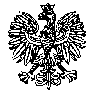 KOMENDA WOJEWÓDZKA POLICJIz siedzibą w RadomiuSEKCJA ZAMÓWIEŃ PUBLICZNYCH26-600 Radom, ul. 11 Listopada 37/59__________________________________________________________________________Postępowanie o udzielenie zamówienia klasycznego o wartości mniejszej niż progi unijneNr Ogłoszenia o zamówieniu 2021/BZP 00024473/01 z dnia 29.03.2021r.Nr wew. postępowania 3/21Zamawiający:	Komenda Wojewódzka Policji z siedzibą w Radomiuul. 11 Listopada 37/5926 – 600 RadomSPECYFIKACJA WARUNKÓW ZAMÓWIENIAPrzedmiot zamówienia: Usługi z zakresu badań psychologicznych kierowców pojazdów Policji oraz kierowców zawodowychTryb udzielenia zamówienia: tryb podstawowy bez negocjacjiZATWIERDZIŁ:                           ZASTĘPCA KOMENDANTA WOJEWÓFDZKIEGO POLICJI               Z SIEDZIBĄ W RADOMIU                 insp. Dariusz KrzesickiRadom, dnia 29.03.2021r.Postępowanie prowadzone za pośrednictwem platformazakupowa.pl pod adresem:
https://platformazakupowa.pl/pn/kwp_radomSPIS TREŚCINAZWA ORAZ ADRES ZAMAWIAJĄCEGO……………………………………..ADRES STRONY INTERNETOWEJ, NA KTÓREJ UDOSTEPNIANE BĘDĄ ZMIANY I WYJAŚNIENIA TREŚCI SWZ ORAZ INNE DOKUMENTY ZAMÓWIENIA BEZPOŚREDNIO ZWIĄZANE Z POSTĘPOWANIEM 
O UDZIELENIE ZAMÓWIENIA…………………………………………………….TRYB UDZIELENIA ZAMÓWIENIA……………………………………………….INFORMACJA, CZY ZAMAWIAJĄCY PRZEWIDUJE WYBÓR NAJKORZYSTNIEJSZEJ OFERTY Z MOŻLIWOŚCIĄ PROWADZENIA NEGOCJACJI………………………………………………………………………....OPIS PRZEDMIOTU ZAMÓWIENIA……………………………………………….TERMIN WYKONANIA ZAMÓWIENIA…………………………………………...PROJEKTOWANE POSTANOWIENIA UMOWY W SPRAWIE ZAMÓWIENIA PUBLICZNEGO, KTÓRE ZOSTANĄ WPROWADZONE DO TREŚCI TEJ UMOWY……………………………………………………………………………....INFORMACJE O ŚRODKACH KOMUNIKACJI ELEKTRONICZNEJ, PRZY UŻYCIU KTÓRYCH ZAMAWIAJĄCY BĘDZIE KOMUNIKOWAŁ SIĘ 
Z WYKONAWCAMI, ORAZ INFORMACJE O WYMAGANIACH TECHNICZNYCH I ORGANIAZCYJNYCH SPORZĄDZANIA, WYSYŁANIA 
I ODBIERANIA KORESPONDENCJI ELEKTRONICZNEJ………………………..WSKAZANIE OSÓB UPRAWNIONYCH DO KOMUNIKOWANIA SIĘ 
Z WYKONAWCAMI…………………………………………………………………TERMIN ZWIĄZANIA OFERTĄ…………………………………………………....WYMAGANIA DOTYCZĄCE  WADIUM………………………………………….INFORMACJE DOTYCZĄCE ZABEZPIECZENIA NALEŻYTEGO WYKONANIA UMOWY…………………………………………………………….OPIS PRZYGOTOWANIA OFERTY………………………………………………...SPOSÓB ORAZ TERMIN SKŁADANIA OFERT…………………………………...TERMIN OTWARCIA OFERT……………………………………………………….PODSTAWY WYKLUCZNIA………………………………………………………..WARUNKI UDZIAŁU W POSTĘPOWANIU………………………………………..PODMIOTOWE ŚRODKI DOWODOWE…………………………………………….SPOSÓB OBLICZENIA CENY……………………………………………………….OPIS KRYTERIÓW OCENY OFERT, WRAZ Z PODANIEM WAG TYCH KRYTERIÓW I SPOSOBU OCENY OFERT…………………………………….......INFORMACJE O FORMALNOŚCIACH, JAKIE MUSZĄ ZOSTAĆ DOPEŁNIONE PO WYBORZE OFERTY W CELU ZAWARCIA UMOWY W SPRAWIE ZAMÓWIENIA PUBLICZNEGO……………………………………………………..POUCZENIE O ŚRODKACH OCHRONY PRAWNEJ PRZYSŁUGUJĄCYCH WYKONAWCY………………………………………………………………………..KLAUZULA INFORMACYJNA DOTYCZĄCA PRZETWARZANIA DANYCH OSOBOWYCH…………………………………………………………………………INNE ISTOTNE INFORMACJE DOTYCZĄCE POSTĘPOWANIA………………..ZAŁĄCZNIKI DO SWZ……………………………………………………………….Nazwa oraz adres ZamawiającegoNazwa oraz adres Zamawiającego : Komenda Wojewódzka Policji z siedzibą w Radomiuul. 11 Listopada 37/59, 26 - 600 RadomNumer telefonu: 47 701 31 03Adres poczty elektronicznej: zamowienia.kwp@ra.policja.gov.plAdres strony internetowej prowadzonego postępowania: https://platformazakupowa.pl/pn/kwp_radomSprawę prowadzi: Sekcja Zamówień Publicznych KWP z siedzibą w Radomiu adres strony www: http://bip.mazowiecka.policja.gov.pladres profilu nabywcy: https://platformazakupowa.pl/pn/kwp_radomAdres strony internetowej, na której udostępniane będą zmiany i wyjaśnienia treści SWZ oraz inne dokumenty zamówienia bezpośrednio związane 
z postępowaniem o udzielenie zamówieniaSWZ oraz dokumenty zamówienia bezpośrednio związane z postępowaniem o udzielenie zamówienia dostępne są w zakładce „Załączniki do postępowania” na platformie zakupowej pod adresem https://platformazakupowa.pl/pn/kwp_radom (zwana dalej Platformą) pod numerem ogłoszenia 
o zamówieniu BZP oraz nazwą postępowania/numerem wewnętrznym postępowania dostępnym 
w tytule SWZ. Zmiany i wyjaśnienia treści SWZ oraz inne informacje bezpośrednio związane 
z postępowaniem o udzielenie zamówienia będą udostępniane na platformie zakupowej pod adresem https://platformazakupowa.pl/pn/kwp_radom  w zakładce „KOMUNIKATY” Tryb udzielenia zamówieniaPostępowanie o udzielenie zamówienia prowadzone jest w trybie podstawowym, na podstawie 
art. 275 pkt 1 ustawy z dnia 11 września 2019r. – Prawo zamówień publicznych (Dz. U. z 2019r., poz. 2019) zwanej dalej także „pzp”.Informacja, czy Zamawiający przewiduje wybór najkorzystniejszej oferty 
z możliwością prowadzenia negocjacjiZamawiający nie przewiduje wyboru najkorzystniejszej oferty z możliwością prowadzenia negocjacji.Opis przedmiotu zamówieniaPrzedmiotem zamówienia jest: usługa z zakresu badań psychologicznych kierowców pojazdów Policji oraz kierowców zawodowych, realizowane na podstawie Rozporządzenia Ministra Zdrowia z dnia 8 lipca 2014 r. w sprawie badań psychologicznych osób ubiegających się o uprawnienia 
do kierowania pojazdami, kierowców oraz osób wykonujących pracę na stanowisku kierowcy 
(Dz. U. z 2014 r. poz. 937 z późn. zm.). Wykonawca zobowiązuje się do realizacji ww. usług codziennie (od poniedziałku do piątku z wyłączeniem dni ustawowo wolnych od pracy).Szczegółowy opis przedmiotu zamówienia zawarty jest w załączniku nr 5 do SWZ 
i w załączniku nr 1 projekcie umowy.Nazwy i kody zamówienia według wspólnego Słownika Zamówień (CPV):85121270 - 6 usługi psychiatryczne lub psychologiczneTermin wykonaniaWykonawca zobowiązany jest zrealizować przedmiot zamówienia w terminie 36 miesięcy od: Zadanie nr 1 – 16.05.2021 r.,Zadanie nr 2 – 15.10.2021 r.,Zadanie nr 3 – 16.05.2021 r.Zadanie nr 4 – 16.05.2021 r.,Zadanie nr 5 – 01.01.2022 r.,Zadanie nr 6 – od dnia zawarcia umowy,Zadanie nr 7 – 16.05.2021 r.,Zadanie nr 8 – od dnia zawarcia umowy,Zadanie nr 9 – od dnia zawarcia umowy,Zadanie nr 10 – 01.01.2022 r.W przypadku konieczności wcześniejszego lub późniejszego rozpoczęcia wykonywania usług (realizacji umowy) w terminach zadań wcześniejszych lub późniejszych niż wskazane powyżej, strony przewidują możliwość zmiany dat początkowych przy zachowaniu 36 miesięcznego terminu realizacji usługi.Projektowane postanowienia umowy w sprawie zamówienia, które zostaną wprowadzone do treści tej umowyProjektowane postanowienia umowy w sprawie zamówienia, które zostaną wprowadzone do treści tej umowy, określone zostały w załączniku nr 1 do SWZ.Przewidywane zmiany Zamawiający dopuszcza zmianę należnego wynagrodzenia Wykonawcy w przypadku:Zmiany ceny materiałów lub kosztów związanych z realizacją zamówienia tj. wzrostu
lub obniżenia względem ceny lub kosztu dla wynagrodzenia ofertowego, w oparciu
o wskaźnik wzrostu cen towarów i usług konsumpcyjnych określony przez GUS, dotyczący cen wpływających na realizację przedmiotu usługi. Nowe wynagrodzenie obowiązywać będzie od dnia podpisania aneksu do umowy, z zastrzeżeniem, że pierwsza waloryzacja może nastąpić nie wcześniej niż po upływie 12 miesięcy od dnia zawarcia umowy. Strona wnioskująca o zmianę wynagrodzenia dokona wyliczenia zmian cen jednostkowych i różnic po waloryzacji. Strony dopuszczają waloryzację, jeżeli zmiana cen materiałów i kosztów przekroczy 10 % w stosunku do cen i kosztów w chwili zawarcia umowy. Wzrost liczony będzie, wyłącznie w stosunku do zakresu pozostającego 
do wykonania, po upływie12 miesięcy od dniu zawarcia umowy.  2.Maksymalną wartością zmiany wynagrodzenia jaką dopuszcza Zamawiający w efekcie zastosowania postanowień o zasadach wprowadzenia zmian wysokości wynagrodzenia określonych w ust. 1 jest zmiana o 20 % w stosunku do wysokości wynagrodzenia z chwili zawarcia umowy.Dopuszcza się możliwość dokonania istotnych zmian postanowień zawartej umowy
w stosunku do treści oferty, na podstawie której dokonano wyboru wykonawcy jeżeli
w trakcie realizacji usługi zmianie ulegnie:wysokość opłaty za badanie psychologiczne wskazanej w § 13 rozporządzenia Ministra Zdrowia 
z dnia 8 lipca 2014 r. w sprawie badań psychologicznych osób ubiegających się o uprawnienia 
do kierowania pojazdami, kierowców oraz osób wykonujących pracę na stanowisku kierowcy 
(Dz. U. z 2014 r. poz. 937 z późn. zm.). Wówczas zmianie ulegnie wynagrodzenie, w sposób dostosowujący do zmienionej opłaty za badanie psychologiczne,adres siedziby lub nazwa Wykonawcy,miejsce realizacji badań poprzez wskazanie nowego miejsca pod warunkiem, że będzie znajdować się w granicach tego samego miasta. Dopuszcza się przedłużenie terminu obowiązywania umowy maksymalnie o 12 miesięcy,
w przypadku niewykorzystania w trakcie obowiązywania umowy środków finansowych wskazanych 
w umowie:Umowa może ulec zmianie w przypadku zaistnienia okoliczności związanych
z wystąpieniem COVID-19, które wpływają lub mogą wpłynąć na należyte wykonanie umowy, 
na warunkach i w zakresie zgodnym z art. 15r ustawy z dnia 2 marca 2020r.
o szczególnych rozwiązaniach związanych z zapobieganiem, przeciwdziałaniem i zwalczaniem COVID-19, innych chorób zakaźnych oraz wywołanych nimi sytuacji kryzysowych (Dz. U. z 2020 r., poz. 374, ze zm.).Wykonawca zobowiązany jest do pisemnego zawiadomienia Zamawiającego – w terminie 7 dni o:zmianie adresu siedziby lub nazwy Wykonawcy,zmianie miejsca realizacji badań.Informacje o środkach komunikacji elektronicznej, przy użyciu których Zamawiający będzie komunikował się z wykonawcami, oraz informacje 
o wymaganiach technicznych i organizacyjnych sporządzenia, wysłania 
i odbierania korespondencji elektronicznejPostępowanie prowadzone jest w języku polskim w formie elektronicznej za pośrednictwemplatformazakupowa.pl pod adresem  : https://platformazakupowa.pl/pn/kwp_radomW postępowaniu o udzielenie zamówienia komunikacja między Zamawiającym 
a Wykonawcami odbywa się drogą elektroniczną przy użyciu  platformy zakupowej pod adresem: https://platformazakupowa.pl/pn/kwp_radom  (inna niż oferta Wykonawcy
i załączniki do oferty) za pośrednictwem dedykowanego formularza poprzez kliknięcie przycisku „Wyślij wiadomość do zamawiającego” po którym pojawi się komunikat, 
że wiadomość została wysłana do zamawiającego.We wszelkiej korespondencji związanej z niniejszym postępowaniem Zamawiający 
i Wykonawcy posługują się numerem ogłoszenia z BZP a dodatkowo numerem wewnętrznym postępowania.Wykonawca ma dostęp do formularza „Wyślij wiadomość do zamawiającego” dostępny 
na stronie dotyczącej danego postępowania.Informacje dotyczące odpowiedzi na pytania, zmiany specyfikacji, zmiany terminu składania 
i otwarcia ofert Zamawiający będzie zamieszczał na platformie w sekcji „Komunikaty”. Korespondencja, której zgodnie z obowiązującymi przepisami adresatem jest konkretny wykonawca, będzie przekazywana w formie elektronicznej za pośrednictwem https://platformazakupowa.pl/pn/kwp_radom do konkretnego wykonawcy.Wykonawca jako podmiot profesjonalny ma obowiązek sprawdzania komunikatów 
i wiadomości bezpośrednio na https://platformazakupowa.pl/pn/kwp_radom przesłanych przez zamawiającego, gdyż system powiadomień może ulec awarii lub powiadomienie może trafić do folderu SPAM.Wymagania techniczne i organizacyjne wysyłania i odbierania korespondencji elektronicznej przy użyciu środków komunikacji elektronicznej, określają „REGULAMIN platformazakupowa.pl”, który znajduje się na stronie głównej Platformy oraz „Instrukcja 
dla Wykonawców  platformazakupowa.pl” dostępna jest pod adresem: https://platformazakupowa.pl/strona/45-instrukcje.Maksymalny rozmiar jednego pliku przesyłanego za pomocą dedykowanego formularza przy komunikacji to maksymalnie 500 MB. Zamawiający może również komunikować się z Wykonawcami za pomocą poczty elektronicznej, e-mail: malgorzata.wojcik@ra.policja.gov.pl.Zamawiający nie przewiduje sposobu komunikowania się z Wykonawcami w inny sposób niż przy użyciu środków komunikacji elektronicznej, wskazanej w SWZ.Zamawiający, zgodnie z Rozporządzeniem Prezesa Rady Ministrów z dnia 30 grudnia 2020r. w sprawie sposobu sporządzania i przekazywania informacji oraz wymagań technicznych dla dokumentów elektronicznych oraz środków komunikacji elektronicznej w postępowaniu 
o udzielenie zamówienia publicznego lub konkursie (Dz. U. z 2020 r. poz. 2452), określa niezbędne wymagania sprzętowo - aplikacyjne umożliwiające pracę na platformazakupowa.pl  tj.:stały dostęp do sieci Internet o gwarantowanej przepustowości nie mniejszej niż 512 kb/s,komputer klasy PC lub MAC o następującej konfiguracji: pamięć min. 2 GB Ram,procesor Intel IV 2 GHZ lub jego nowsza wersja, jeden z systemów operacyjnych - MSWindows 7, Mac Os x 10 4, Linux, lub ich nowsze wersje, zainstalowana dowolna przeglądarka internetowa, w przypadku Internet Explorer minimalnie wersja 10 0.,włączona obsługa JavaScript,zainstalowany program Adobe Acrobat Reader lub inny obsługujący format plików.pdf, platformazakupowa.pl działa według standardu przyjętego w komunikacji sieciowej  - kodowanie UTF8,oznaczenie czasu odbioru danych przez platformę zakupową stanowi datę oraz dokładny czas (hh:mm:ss) generowany wg. czasu lokalnego serwera synchronizowanego z zegarem Głównego Urzędu Miar,Wykonawca, przystępując do niniejszego postępowania o udzielenie zamówienia:akceptuje warunki korzystania z platformazakupowa.pl określone w Regulaminiezamieszczonym na stronie internetowej pod linkiem w zakładce „Regulamin" 
oraz uznaje go za wiążący, zapoznał i stosuje się do „Instrukcji dla Wykonawców ” dostępnej pod adresem: https://platformazakupowa.pl/strona/45-instrukcje składania ofert/wniosków.Za datę przekazania oferty, oświadczenia, o którym mowa w art. 125 ust. 1 pzp, podmiotowych środków dowodowych, przedmiotowych środków dowodowych oraz innych informacji, oświadczeń lub dokumentów przekazywanych w postępowaniu, przyjmuje się datę ich przekazania/złożenia na platformie zakupowej.Zamawiający nie ponosi odpowiedzialności za złożenie oferty w sposób niezgodny 
z „Instrukcją dla Wykonawców” korzystania z platformazakupowa.pl , w szczególności 
za sytuację, gdy zamawiający zapozna się z treścią oferty przed upływem terminu składania ofert (np. złożenie oferty w zakładce „Wyślij wiadomość do zamawiającego”).Taka oferta zostanie uznana przez Zamawiającego za ofertę handlową i nie będzie brana pod uwagę w przedmiotowym postępowaniu ponieważ nie został spełniony obowiązek narzucony 
w art. 221 Ustawy Prawo Zamówień Publicznych.Zamawiający informuje, że instrukcje korzystania z platformazakupowa.pl dotyczące 
w szczególności logowania, składania wniosków o wyjaśnienie treści SWZ, składania ofertoraz innych czynności podejmowanych w niniejszym postępowaniu przy użyciuplatformazakupowa.pl znajdują się w zakładce „Instrukcje dla Wykonawców" na stronieinternetowej pod adresem: https://platformazakupowa.pl/strona/45-instrukcjeWskazanie osób uprawnionych do komunikowania się z WykonawcamiZamawiający wyznacza następujące osoby do kontaktu z Wykonawcami:Małgorzata WójcikTermin związania ofertąWykonawca jest związany ofertą od dnia upływu terminu składania ofert, przy czym pierwszym dniem terminu związania ofertą jest dzień, w którym upływa termin składania ofert 
do dnia 07.05.2021r.W przypadku gdy wybór najkorzystniejszej oferty nie nastąpi przed upływem terminu związania ofertą określonego w SWZ, Zamawiający przed upływem terminu związania ofertą zwraca się jednokrotnie do Wykonawców o wyrażenie zgody na przedłużenie tego terminu 
o wskazany przez niego okres, nie dłuższy niż 30 dni.Przedłużenie terminu związania ofertą, o którym mowa w ust. 2, wymaga złożenia przez Wykonawcę pisemnego oświadczenia ( tj. wyrażonego przy użyciu wyrazów, cyfr lub innych znaków pisarskich, które można odczytać i powielić) o wyrażeniu zgody na przedłużenie terminu związania ofertą.Jeżeli termin związania upłynął przed wyborem najkorzystniejszej oferty, zamawiający wzywa wykonawcę, którego oferta otrzymała najwyższą ocenę, do wyrażenia, 
w wyznaczonym przez Zamawiającego terminie, pisemnej zgody na wybór jego oferty.W przypadku braku zgody, o której mowa w ust. 4 , zamawiający zwraca się o wyrażenie takiej zgody do kolejnego wykonawcy, którego oferta została najwyżej oceniona, chyba, że zachodzą przesłanki do unieważnienia postępowania.W przypadku gdy Zamawiający żąda wniesienia wadium, przedłużenie terminu związania ofertą, o którym mowa w ust. 2, następuje wraz z przedłużeniem okresu ważności wadium albo, jeżeli nie jest to możliwe, z wniesieniem nowego wadium na przedłużony okres związania ofertą.Wymagania dotyczące wadiumZamawiający nie wymaga wniesienia wadium .Informacje dotyczące zabezpieczenia należytego wykonania umowyZamawiający nie wymaga wniesienia zabezpieczenia należytego wykonania umowy.Opis sposobu przygotowania ofertyOferta musi być sporządzona w języku polskim, pod rygorem nieważności w formie elektronicznej lub w postaci elektronicznej opatrzona kwalifikowanym podpisem elektronicznym, podpisem zaufanym lub elektronicznym podpisem osobistym w formacie danych: .pdf, .doc, .docx, .xps, .xls, .jpg, .jpeg ze szczególnym wskazaniem na .pdf .Rozszerzenia plików wykorzystywanych przez Wykonawców powinny być zgodne 
z Załącznikiem nr 2 do „Rozporządzenia Rady Ministrów w sprawie Krajowych Ram Interoperacyjności, minimalnych wymagań dla rejestrów publicznych i wymiany informacji 
w postaci elektronicznej oraz minimalnych wymagań dla systemów teleinformatycznych”, zwanego dalej Rozporządzeniem KRI.W procesie składania oferty na platformie, kwalifikowany podpis elektroniczny lub podpis zaufany lub elektroniczny podpis osobisty Wykonawca składa bezpośrednio na dokumencie, który następnie przesyła do systemu.W celu ewentualnej kompresji danych zamawiający zaleca wykorzystanie jednego 
z rozszerzeń:.zip.7ZWśród rozszerzeń powszechnych a niewystępujących w Rozporządzeniu KRI występują: .rar .gif .bmp .numbers .pages. Dokumenty złożone w takich plikach zostaną uznane 
za złożone nieskutecznie.W przypadku stosowania przez wykonawcę kwalifikowanego podpisu elektronicznego:Ze względu na niskie ryzyko naruszenia integralności pliku oraz łatwiejszą weryfikację podpisu zamawiający zaleca, w miarę możliwości, przekonwertowanie plików składających się na ofertę na rozszerzenie .pdf  i opatrzenie ich podpisem kwalifikowanym w formacie PAdES. Pliki w innych formatach niż PDF zaleca się opatrzyć podpisem w formacie XAdES o typie zewnętrznym. Wykonawca powinien pamiętać, aby plik z podpisem przekazywać łącznie z dokumentem podpisywanym.Zamawiający zaleca wykorzystanie podpisu z kwalifikowanym znacznikiem czasu.Zamawiający zaleca aby w przypadku podpisywania pliku przez kilka osób, stosować podpisy tego samego rodzaju. Podpisywanie różnymi rodzajami podpisów np. elektronicznym osobistym i kwalifikowanym może doprowadzić do problemów w weryfikacji plików.Zamawiający zaleca, aby Wykonawca z odpowiednim wyprzedzeniem przetestował możliwość prawidłowego wykorzystania wybranej metody podpisania plików oferty.Osobą składającą ofertę powinna być osoba kontaktowa podawana w dokumentacji.Ofertę należy przygotować z należytą starannością i zachowaniem odpowiedniego odstępu czasu do zakończenia przyjmowania ofert/wniosków. Sugerujemy złożenie oferty na 
24 godziny przed terminem składania ofert/wniosków. Jeśli Wykonawca pakuje dokumenty np. w plik o rozszerzeniu .zip, zaleca się wcześniejsze podpisanie każdego ze skompresowanych plików. Zamawiający zaleca aby nie wprowadzać jakichkolwiek zmian w plikach po podpisaniu ich podpisem kwalifikowanym. Może to skutkować naruszeniem integralności plików 
co równoważne będzie z koniecznością odrzucenia oferty.Zamawiający zwraca uwagę na ograniczenia wielkości plików podpisywanych profilem zaufanym, który wynosi max 10MB, oraz na ograniczenie wielkości plików podpisywanych 
w aplikacji eDoApp służącej do składania elektronicznego podpisu osobistego, który wynosi max 5MB. Szyfrowanie ofert odbywa się automatycznie przez Platformę.Oznaczenie czasu odbioru danych:Za datę przekazania oferty przyjmuje się datę jej przekazania w systemie poprzez kliknięcie przycisku „Złóż ofertę” w drugim kroku i wyświetleniu komunikatu, że oferta została złożona. Za datę przekazania korespondencji przesłanej za pomocą Platformy przyjmuje się datę prawidłowego przekazania poprzez kliknięcie przycisku „Wyślij wiadomość do Zamawiającego” na Platformie i wyświetleniu komunikatu, że wiadomość została wysłana 
do Zamawiającego.Do przygotowania oferty konieczne jest posiadanie przez osobę upoważnioną 
do reprezentowania Wykonawcy kwalifikowanego podpisu elektronicznego, elektronicznego podpisu osobistego lub podpisu zaufanego.Do oferty należy dołączyć oświadczenie o niepodleganiu wykluczeniu w postaci elektronicznej opatrzone kwalifikowanym podpisem elektronicznym, podpisem zaufanym lub elektronicznym podpisem osobistym. Do przygotowania oferty zaleca się wykorzystanie Formularza ofertowego, którego wzór stanowi załącznik nr 2 do SWZ. W przypadku, gdy Wykonawca nie korzysta 
z przygotowanego przez zamawiającego wzoru, w treści oferty należy zamieścić wszystkie informacje wymagane w Formularzu ofertowym.Wszelkie informacje stanowiące tajemnicę przedsiębiorstwa w rozumieniu ustawy z dnia 
16 kwietnia 1993 r. o zwalczaniu nieuczciwej konkurencji ( Dz. U. z 2019 poz. 1010), które Wykonawca zastrzeże jako tajemnicę przedsiębiorstwa, powinny zostać złożone przy pomocy sekcji pod nazwą „FORMULARZ”   w osobnym pliku „dokument niejawny” wraz 
z jednoczesnym zaznaczeniem „Załącznik stanowiący tajemnicę przedsiębiorstwa”. Wykonawca zobowiązany jest, wraz z przekazaniem tych informacji, wykazać spełnienie przesłanek określonych w art. 11 ust. 2 ustawy z dnia 16 kwietnia 1993r. o zwalczaniu nieuczciwej konkurencji. Zaleca się, aby uzasadnienie zastrzeżenia informacji jako tajemnicy przedsiębiorstwa było sformułowane w sposób umożliwiający jego udostępnienie. Zastrzeżenie przez Wykonawcę tajemnicy przedsiębiorstwa bez uzasadnienia, będzie traktowane przez Zamawiającego jako bezskuteczne ze względu na zaniechanie przez Wykonawcę podjęcia niezbędnych działań w celu zachowania poufności objętych klauzulą informacji zgodnie 
z postanowieniami art. 18 ust. 3 pzp.Do oferty należy dołączyć:9.1. Formularz ofertowy (oferta) załącznik nr 2 A -2 J na poszczególne części (zadania), zgodny ze składaną ofertą częściową.9.2. Pełnomocnictwo upoważniające do złożenia oferty, o ile ofertę składa pełnomocnik;9.3. Pełnomocnictwo dla pełnomocnika do reprezentowania w postępowaniu Wykonawców wspólnie ubiegających się o udzielenie zamówienia – dotyczy ofert składanych wspólnie przez Wykonawców wspólnie ubiegających się o udzielenie zamówienia;9.4.Oświadczenie Wykonawcy o niepodleganiu wkluczeniu z postępowania – wzór oświadczenia o niepodleganiu wykluczeniu stanowi załącznik nr 3 do SWZ. W przypadku wspólnego ubiegania się o zamówienie przez Wykonawców, oświadczenie o niepodleganiu wykluczeniu składa każdy z Wykonawców;9.5.Oświadczenie Wykonawcy o spełnianiu warunków udziału – wzór oświadczenia o spełnianiu warunków udziału w postępowaniu stanowi załącznik nr 4 do SWZ. W przypadku wspólnego ubiegania się o zamówienie przez Wykonawców, oświadczenie o spełnianiu warunków udziału składa każdy z Wykonawców;10. Oferta oraz oświadczenie o niepodleganiu wkluczeniu z postępowania i oświadczenie  
 o spełnianiu warunków udziału muszą być złożone w  postaci elektronicznej, podpisane kwalifikowanym podpisem elektronicznym, elektronicznym podpisem osobistym lub zaufanym.11. Pełnomocnictwo do złożenia oferty musi być sporządzone w postaci elektronicznej, podpisane kwalifikowanym podpisem elektronicznym, elektronicznym podpisem osobistym lub zaufanym. Pełnomocnictwo przekazuje się w postaci elektronicznej i opatruje kwalifikowanym podpisem elektronicznym, podpisem zaufanym lub elektronicznym podpisem osobistym. W  przypadku gdy pełnomocnictwo zostało sporządzone w postaci papierowej przekazuje się cyfrowe odwzorowanie tego dokumentu (skan) opatrzone kwalifikowanym podpisem elektronicznym, podpisem zaufanym lub elektronicznym podpisem osobistym, poświadczającym zgodność cyfrowego odwzorowania z dokumentem w postaci papierowej. Poświadczenia zgodności cyfrowego  odwzorowania z  dokumentem w postaci papierowej poświadcza wykonawca lub notariusz. 12. Poświadczenia za zgodność z oryginałem dokonuje odpowiednio Wykonawca, podmiot, na którego zdolnościach lub sytuacji polega Wykonawca, wykonawcy wspólnie ubiegający się o udzielenie zamówienia publicznego albo podwykonawca, w zakresie dokumentów, które każdego z nich dotyczą. Poprzez oryginał należy rozumieć dokument podpisany kwalifikowanym podpisem elektronicznym lub podpisem zaufanym lub elektronicznym podpisem osobistym przez osobę/osoby upoważnioną/upoważnione. Poświadczenie za zgodność z oryginałem następuje w formie elektronicznej podpisane kwalifikowanym podpisem elektronicznym lub podpisem zaufanym lub podpisem osobistym przez osobę/osoby upoważnioną/upoważnione.Składając ofertę zaleca się zaplanowanie złożenia jej z wyprzedzeniemminimum 24h , aby zdążyć w terminie przewidzianym na jej złożenie w przypadkusiły wyższej, jak np. awaria platformazakupowa.pl , awaria Internetu, problemytechniczne związane z brakiem np. aktualnej przeglądarki, itp.Sposób oraz termin składania ofertWykonawca składa ofertę za pośrednictwem Platformy pod adresem: https://.platformazakupowa.pl/pn/kwp_radomSposób złożenia oferty opisany został w „Instrukcji dla Wykonawców” pod adresem: https://platformazakupowa.pl/strona/45-instrukcjePo wypełnieniu Formularza składania oferty lub wniosku i dołączenia wszystkich wymaganych załączników należy kliknąć przycisk „Przejdź do podsumowania”. Oferta lub wniosek składana elektronicznie musi zostać podpisana kwalifikowanym podpisem elektronicznym, podpisem zaufanym lub elektronicznym podpisem osobistym. W procesie składania oferty za pośrednictwem https://.platformazakupowa.pl/pn/kwp_radom wykonawca powinien złożyć podpis bezpośrednio na dokumentach przesłanych 
za pośrednictwem https://.platformazakupowa.pl/pn/kwp_radom. Zalecamy stosowanie podpisu na każdym załączonym pliku osobno, w szczególności wskazanych w art. 63 ust 1 oraz ust.2 Pzp, gdzie zaznaczono, iż oferty, wnioski o dopuszczenie do udziału w postępowaniu oraz oświadczenie, o którym mowa w art. 125 ust.1 sporządza się, pod rygorem nieważności, 
w postaci lub formie elektronicznej i opatruje się odpowiednio kwalifikowanym podpisem elektronicznym, podpisem zaufanym lub elektronicznym podpisem osobistym. Szczegółowa instrukcja dla Wykonawców dotycząca złożenia, zmiany i wycofania oferty znajduje się na stronie internetowej pod adresem: https://platformazakupowa.pl/strona/45-instrukcjeMaksymalny rozmiar jednego pliku przesyłanego za pośrednictwem dedykowanych „FORMULARZA” do : złożenia, zmiany, wycofania oferty wynosi 150 MB. Wykonawca przed upływem terminu do składania ofert może wycofać ofertę. Sposób wycofania oferty został opisany w „Instrukcji dla Wykonawców platformazakupowa.pl.”Wykonawca po upływie terminu do składania ofert nie może wycofać złożonej oferty.Ofertę wraz z wymaganymi załącznikami należy złożyć w terminie do dnia 08.04.2021r.
do godziny 10.00Ofertę podpisuje Wykonawca lub jego pełnomocnik.Wykonawca może złożyć tylko jedną ofertę w ramach części (zadania).O terminie złożenia oferty decyduje czas pełnego przeprocesowania transakcji na Platformie.Za datę przekazania oferty lub wniosków przyjmuje się datę ich przekazania 
w systemie poprzez kliknięcie przycisku „Złóż ofertę” w drugim kroku i wyświetlaniukomunikatu, że oferta została złożona. Czas wyświetlany na platformazakupowa.pl synchronizuje się automatycznie z serwerem Głównego Urzędu Miar.Termin otwarcia ofertOtwarcie ofert nastąpi w dniu 08.04.2021r.  o godzinie 10.05 za pośrednictwem Platformy. Otwarcie ofert jest niejawne. Zgodnie z ustawą pzp Zamawiający nie ma obowiązku przeprowadzania jawnej sesji otwarcia ofert z udziałem wykonawców lub transmitowania sesji otwarcia za pośrednictwem elektronicznych narzędzi do przekazu on – line a ma jedynie takie uprawnienie.Zamawiający najpóźniej przed otwarciem ofert, udostępnia na stronie internetowej prowadzonego postępowania informacje o kwocie, jaką zamierza przeznaczyć 
na sfinansowanie zamówienia.Zamawiający, niezwłocznie po otwarciu ofert, udostępnia na stronie internetowej prowadzonego postępowania informacje:4.1. nazwach albo imionach i nazwiskach oraz siedzibach lub miejscach prowadzonej działalności gospodarczej albo miejscach zamieszkania wykonawców, których oferty zostały otwarte;4.2. cenach lub kosztach zawartych w ofertach.Informacja zostanie opublikowana na stronie postępowania https://platformazakupowa.pl/pn/kwp_radom w sekcji „Komunikaty”.5. W przypadku wystąpienia awarii systemu teleinformatycznego, która spowoduje brak możliwości otwarcia ofert w terminie określonym przez Zamawiającego, otwarcie ofert nastąpi niezwłocznie 
po usunięciu awarii. 6. Zamawiający poinformuje o zmianie terminu otwarcia ofert na stronie internetowej prowadzonego postępowania: https://platformazakupowa.pl/pn/kwp_radom w sekcji „Komunikaty”Podstawy wykluczeniaZ postępowania o udzielenie zamówienia wyklucza się, z zastrzeżeniem art. 110 ust. 2 pzp, Wykonawcę:1.1. będącego osobą fizyczną, którego prawomocnie skazano za przestępstwo:udziału w zorganizowanej grupie przestępczej albo związku mającym na celu popełnienie przestępstwa lub przestępstwa skarbowego, o którym mowa w art. 258 Kodeksu karnego;handlu ludźmi, o którym mowa w art. 189a Kodeksu karnego;o którym mowa w art. 228 – 230a, art. 250a Kodeksu karnego lub art. 46 lub art. 48 ustawy z dnia 25 czerwca 2010 r. o sporcie;finansowania przestępstwa o charakterze terrorystycznym, o którym mowa w art. 165a Kodeksu karnego, lub przestępstwo udaremniania lub utrudniania stwierdzenia przestępnego pochodzenia pieniędzy lub ukrywania ich pochodzenia, o którym mowa 
w art. 299 Kodeksu karnego;o charakterze terrorystycznym, o którym mowa w art. 115 § 20 Kodeksu karnego, 
lub mające na celu popełnienie tego przestępstwa;powierzenia wykonywania pracy małoletniemu cudzoziemcowi, o których mowa w art. 9 ust. 2 ustawy z dnia 15 czerwca 2012 r. o skutkach powierzania wykonywania pracy cudzoziemcom przebywającym wbrew przepisom na terytorium Rzeczypospolitej Polskiej (Dz. U. poz. 769);przeciwko obrotowi gospodarczemu o których mowa w art. 296 – 307 Kodeksu karnego, przestępstwo oszustwa, o których mowa w art. 286 Kodeksu karnego, przestępstwo przeciwko wiarygodności dokumentów, o których mowa w art. 270 – 277d Kodeksu karnego, lub przestępstwo skarbowe;o których mowa w art. 9 ust. 1 i 3 lub art. 10 ustawy z dnia 15 czerwca 2012 r. o skutkach powierzania wykonywania pracy cudzoziemcom przebywającym wbrew przepisom na terytorium Rzeczypospolitej Polskiej– lub za odpowiedni czyn zabroniony określony w przepisach prawa obcego;1.2. jeżeli urzędującego członka jego organu zarządzającego lub nadzorczego, wspólnika spółki 
w spółce jawnej lub partnerskiej albo komplementariusza w spółce komandytowej lub komandytowo – akcyjnej lub prokurenta prawomocnie skazano za przestępstwo, o którym mowa w pkt. 1.1;1.3. wobec, którego wydano prawomocny wyrok sądu lub ostateczną decyzję administracyjną  
o zaleganiu z uiszczeniem podatków, opłat lub składek na ubezpieczenie społeczne lub zdrowotne, chyba, że wykonawca odpowiednio przed upływem terminu do składania wniosków o dopuszczenie 
do udziału w postępowaniu albo przed upływem terminu składania ofert dokonał płatności należnych podatków, opłat lub składek na ubezpieczenie społeczne lub zdrowotne wraz z odsetkami 
lub grzywnami lub zawarł  wiążące porozumienie w sprawie spłaty tych należności;1.4. wobec którego prawomocnie orzeczono zakaz ubiegania się o zamówienie publiczne;1.5. jeżeli Zamawiający może stwierdzić, na podstawie wiarygodnych przesłanek, że wykonawca zawarł z innymi wykonawcami porozumienie mające na celu zakłócenie konkurencji, w szczególności jeżeli należąc do tej samej grupy kapitałowej w rozumieniu ustawy z dnia 16 lutego 2007 r. o ochronie konkurencji i konsumentów, złożyli odrębne oferty, oferty częściowe lub wnioski o dopuszczenie 
do udziału w postępowaniu, chyba, że wykażą, że przygotowali te oferty lub wnioski niezależnie 
od siebie;1.6. jeżeli w przypadkach, o których mowa w art. 85 ust. 1 pzp, doszło do zakłócenia konkurencji wynikającego z wcześniejszego zaangażowania tego Wykonawcy lub podmiotu, który należy 
z wykonawcą do tej samej grupy kapitałowej w rozumieniu ustawy z dnia 16 lutego 2007 r. o ochronie konkurencji i konsumentów, chyba, że spowodowane tym zakłócenie konkurencji może być wyeliminowane w inny sposób niż przez wykluczenie wykonawcy z udziału w postępowaniu 
o udzielenie zamówienia.Wykonawca może zostać wykluczony przez Zamawiającego na każdym etapie postępowania o udzielenie zamówienia.WARUNKI UDZIAŁU W POSTĘPOWANIUO udzielenie zamówienia mogą ubiegać się Wykonawcy, którzy nie podlegają wykluczeniu 
na zasadach określonych w Rozdziale XVI SWZ, oraz spełniają określone przez Zamawiającego warunki udziału w postępowaniu.O udzielenie zamówienia mogą ubiegać się Wykonawcy, którzy spełniają warunki dotyczące:zdolności do występowania w obrocie gospodarczym – Zamawiający nie stawia wymagań
w zakresie tego warunku;uprawnień do prowadzenia określonej działalności gospodarczej lub zawodowej, o ile wynika to z odrębnych przepisów: Wykonawca musi posiadać wpis do rejestru przedsiębiorców prowadzących pracownię psychologiczną, prowadzonego przez marszałka województwa właściwego ze względu 
na miejsce zamieszkania Wykonawca zobowiązany będzie złożyć /NA WEZWANIE Zamawiającego/: - wpis do rejestru przedsiębiorców, prowadzących pracownię psychologiczną, zgodny 
z załącznikiem nr 8 do rozporządzenia Ministra Zdrowia z dnia 8 lipca 2014r.
w sprawie badań psychologicznych osób ubiegających się o uprawnienia do kierowania pojazdami, kierowców oraz osób wykonujących pracę na stanowisku kierowcy;sytuacji ekonomicznej lub finansowej – Zmawiający nie stawia wymagań w zakresie tego warunku;zdolności technicznej lub zawodowej: Wykonawca spełni ten warunek jeśli wykaże,
że dysponuje lub będzie dysponował co najmniej 1 osobą, która będzie uczestniczyć
w wykonywaniu zamówienia i będzie pełnić funkcję psychologa transportu, posiadającą uprawnienia psychologa w zakresie transportu – wzór stanowi załącznik nr 6 do SWZ. Wykonawca zobowiązany będzie złożyć /NA WEZWANIE Zamawiającego/:- wykaz osób skierowanych przez Wykonawcę do realizacji zamówienia w szczególności odpowiedzialnych za wykonywanie badań psychologicznych w zakresie psychologii transportu wraz 
z informacjami na temat kwalifikacji zawodowych, uprawnień i doświadczenia, niezbędnych 
do wykonywania zamówienia, a także zakresu wykonywanych przez nie czynności oraz informację 
o podstawie do dysponowania tymi osobami wzór stanowi załącznik nr 6 do SWZ.Oceniając zdolność techniczną lub zawodową, Zamawiający może na każdym etapie postępowania, uznać, że Wykonawca nie posiada wymaganych zdolności, jeżeli posiadanie przez wykonawcę sprzecznych interesów, w szczególności zaangażowanie zasobów technicznych lub zawodowych wykonawcy w inne przedsięwzięcia gospodarcze wykonawcy może mieć negatywny wpływ na realizację zamówienia. Podmiotowe środki dowodoweW celu potwierdzenia przez Wykonawcę warunków udziału w postępowaniu dotyczących wymaganych uprawnień do prowadzenia określonej działalności gospodarczej lub zawodowej Zamawiający będzie żądał /na wezwanie/ od wykonawcy, którego oferta zostanie najwyżej oceniona do złożenia w wyznaczonym przez Zamawiającego terminie, nie krótszym niż 5 dni aktualnych na dzień złożenia podmiotowych środków dowodowych:wpis do rejestru przedsiębiorców, prowadzących pracownię psychologiczną, zgodny 
z załącznikiem nr 8 do rozporządzenia Ministra Zdrowia z dnia 8 lipca 2014r.
w sprawie badań psychologicznych osób ubiegających się o uprawnienia do kierowania pojazdami, kierowców oraz osób wykonujących pracę na stanowisku kierowcy;W celu potwierdzenia przez Wykonawcę warunków udziału w postępowaniu dotyczących zdolności technicznej lub zawodowej, Zamawiający będzie żądał /na wezwanie/ 
od wykonawcy, którego oferta zostanie najwyżej oceniona do złożenia w wyznaczonym przez Zamawiającego terminie, nie krótszym niż 5 dni aktualnych na dzień złożenia podmiotowych środków dowodowych:- wykaz osób skierowanych przez Wykonawcę do realizacji zamówienia w szczególności odpowiedzialnych za wykonywanie badań psychologicznych w zakresie psychologii transportu wraz z informacjami na temat kwalifikacji zawodowych, uprawnień i doświadczenia, niezbędnych do wykonywania zamówienia, a także zakresu wykonywanych przez nie czynności oraz informację o podstawie do dysponowania tymi osobami – wzór stanowi załącznik nr 6 do SWZ.Podmiotowe środki dowodowe oraz inne dokumenty lub oświadczenia, o których mowa 
w rozporządzeniu, Wykonawca składa  w formie elektronicznej, w postaci elektronicznej opatrzone podpisem zaufanym lub elektronicznym podpisem osobistym, w formie pisemnej lub w formie dokumentowej, w zakresie i w sposób określony w przepisach wydanych na podstawie art. 70 ustawy.Jeżeli podmiotowy środek dowodowy/ oraz inny dokument lub oświadczenie został sporządzony jako dokument elektroniczny oraz wystawiony przez upoważnione podmioty:przekazuje się ten dokumentPrzez dokumenty wystawione przez upoważnione podmioty należy rozumieć zaświadczenia wydawane przez organy publiczne i osoby trzecie. Pojęcie „dokumenty wystawione przez upoważnione podmioty” nie obowiązuje zatem oświadczeń wykonawcy, podmiotu udostępniającego zasoby oraz podwykonawcy. Jeżeli podmiotowy środek dowodowy oraz inny dokument lub oświadczenie zostały sporządzone jako dokument w postaci papierowej i opatrzone własnoręcznym podpisem, przekazuje się cyfrowe odwzorowanie tego dokumentu (t.j. skan) opatrzone kwalifikowanym podpisem elektronicznym, podpisem zaufanym lub elektronicznym podpisem osobistym.Jeżeli podmiotowy środek dowodowy oraz inny dokument lub oświadczenie zostały sporządzone jako dokumenty elektroniczne oraz wystawione/sporządzone przez wykonawcę, wykonawców wspólnie ubiegających się o udzielenie zamówienia, podmiot udostępniający zasoby na zasadach określonych w art. 118 pzp lub podwykonawcę niebędącego podmiotem udostępniającym zasoby:dokumenty te przekazuje się w postaci elektronicznej i opatruje się kwalifikowanym podpisem elektronicznym, podpisem zaufanym lub elektronicznym podpisem osobistym.Sposób obliczenia cenyCena jest ceną stałą. Cena za jedno badanie psychologiczne kierowcy, zgodnie z § 13 Rozporządzenia Ministra Zdrowia z dnia 8 lipca 2014r. w sprawie badań psychologicznych osób ubiegających się o uprawnienia do kierowania pojazdami, kierowców oraz osób wykonujących pracę na stanowiskach kierowców (Dz. U. z 2014 r. poz. 937 z późn. zm.).Cena musi być wyrażona w złotych polskich (PLN), z dokładnością  nie większą niż dwa miejsca po przecinku.Rozliczenia między Zamawiającym a Wykonawcą będą prowadzone w złotych polskich (PLN).Opis kryteriów oceny ofert, wraz z podaniem wag tych kryteriów i sposobu oceny ofertPrzy wyborze oferty Zamawiający będzie się kierował następującymi kryteriami:Zgodnie z art. 242 ustawy Prawo zamówień publicznych z dnia 11 września 2019 r.
(Dz. U. z 2019 r. poz. 2019) ofertę najkorzystniejszą wybiera się wyłącznie na podstawie kryteriów jakościowych, jeżeli w oparciu o powszechnie obowiązujące przepisy lub decyzje właściwych organów cena lub koszt są stałe.Zamawiający wybierze ofertę najkorzystniejszą wyłącznie na podstawie kryteriów jakościowych, ponieważ w oparciu o § 13 Rozporządzenia Ministra Zdrowia z dnia 8 lipca 2014 r. w sprawie badań psychologicznych osób ubiegających się o uprawnienia do kierowania pojazdami, kierowców oraz osób wykonujących pracę na stanowisku kierowcy (Dz. U. z 2014 r. poz. 937 z późn. zm.) cena na badania psychologiczne jest stała.Przy wyborze najkorzystniejszej oferty Zamawiający będzie kierował się następującymi 
kryteriami i ich punktami:SPOSÓB OBLICZANIA PUNKTÓW DLA KRYTERIUM NR 1 – 
Godziny pracy pracowni (G)Weryfikacja nastąpi na podstawie wykazu pełnych godzin pracy pracowni dołączonych
do oferty, z którego będą wynikać zaoferowane godziny pracy.Punktacja dla godzin (G):do 2 godzin – 0 punktówod 3 godzin do 4 godzin – 20 punktówod 5 godzin do 6 godzin – 40 punktówod 7 godzin i powyżej – 50 punktówZamawiający przyzna punkty na podstawie średniej arytmetycznej wszystkich godzin wskazanych przez Wykonawcę w Formularzu ofertowym na poszczególne dni, tj. od poniedziałku do piątku i sumę podzieli przez 5.W przypadku braku podania pełnych godzin pracy pracowni oferta będzie podlegała odrzuceniu.SPOSÓB OBLICZANIA PUNKTÓW DLA KRYTERIUM NR 2 – 
Doświadczenie personelu (osoby), który faktycznie będzie wykonywał badania
w zakresie psychologii transportu (D)Punktacja dla doświadczenia liczona w pełnych latach na dzień składania oferty, tj. otwarcia ofert  (D):do 1 roku – 0 punktówod 1 roku do 2 lat – 10 punktówod 3 lat do 5 lat – 20 punktówod 6 lat do 8 lat – 30 punktówod 9 lat do 10 lat – 40 punktów11 lat i powyżej – 50 punktówW przypadku braku podania pełnych lat doświadczenia personelu (osoby), który faktycznie będzie wykonywał badania w zakresie psychologii transportu oferta będzie podlegała odrzuceniu.Dla każdej z oferty wyliczona zostanie łączna liczba punktów (Ł) według poniższego wzoru:Ł = G + DZamawiający uzna najkorzystniejszą ofertę, która uzyska największą liczbę punktów.Za najkorzystniejszą zostanie uznana oferta z największą liczbę punktów.W toku badania i oceny ofert Zamawiający może żądać od Wykonawców wyjaśnień dotyczących treści złożonych ofert lub innych składanych dokumentów lub oświadczeń. Wykonawcy są zobowiązani do przedstawienia wyjaśnień w terminie wskazanym przez Zamawiającego.Zamawiający poprawi w ofercie:oczywiste omyłki pisarskie,oczywiste omyłki rachunkowe, z uwzględnieniem konsekwencji rachunkowych  dokonanych poprawek,inne omyłki polegające na niezgodności oferty z dokumentami zamówienia, niepowodujące istotnych zmian w treści oferty- niezwłocznie zawiadamiając o tym wykonawcę, którego oferta została poprawiana.W przypadku powstania u Zamawiającego obowiązku podatkowego, Zamawiający doliczy 
na podstawie art. 225 pzp do przedstawionej w ofercie ceny, kwotę podatku od towarów i usług.Zamawiający na etapie oceny ofert będzie żądał wyjaśnień dotyczących rażąco niskiej ceny na podstawie art. 224 ust.1 lub ust. 2 ustawy pzp.Zamawiający wybiera najkorzystniejszą ofertę w terminie związania ofertą.Jeżeli termin związania ofertą upłynie przed wyborem najkorzystniejszej oferty, zamawiający wezwie Wykonawcę, którego oferta otrzymała najwyższą ocenę, do wyrażenia, 
w wyznaczonym przez zamawiającego terminie, pisemnej zgody na wybór jego oferty.W przypadku braku zgody, o której mowa w ust. 8, oferta podlega odrzuceniu, a Zamawiający zwraca się o wyrażenie takiej zgody do kolejnego Wykonawcy, którego oferta została najwyżej oceniona, chyba, że zachodzą przesłanki unieważnienia postępowania.Zamawiający odrzuci oferty w przypadkach określonych w art. 226 ust. 1.Informacje o formalnościach, jakie muszą zostać dopełnione po wyborze oferty 
w celu zawarcia umowy w sprawie zamówienia publicznegoZamawiający zawiera umowę w sprawie zamówienia publicznego, z uwzględnieniem art. 577 pzp, w terminie nie krótszym niż 5 dni od dnia przesłania zawiadomienia o wyborze najkorzystniejszej oferty, jeżeli zawiadomienie to zostało przesłane przy użyciu środków komunikacji elektronicznej, albo 10 dni, jeżeli zostało przesłane w inny sposób.Zamawiający może zawrzeć umowę w sprawie zamówienia publicznego przed upływem terminu, o którym mowa w ust. 1, jeżeli w postępowaniu o udzielenie zmówienia złożono tylko jedną ofertę.Wykonawca, którego oferta została wybrana jako najkorzystniejsza, zostanie poinformowany przez zamawiającego o miejscu i terminie zawarcia umowy.Wykonawca, o którym mowa w ust.3, ma obowiązek zawrzeć umowę w sprawie zamówienia na warunkach określonych w projektowanych postanowieniach umowy, które stanowią załącznik nr 1 do SWZ. Umowa zostanie uzupełniona o zapisy wynikające ze złożonej oferty.Przed podpisaniem umowy Wykonawcy wspólnie ubiegający się o udzielenie zamówienia 
(w przypadku wyboru oferty jako najkorzystniejszej) przedstawią zamawiającemu kopię umowy regulującej współpracę tych wykonawców.Jeżeli Wykonawca, którego oferta została wybrana jako najkorzystniejsza, uchyla się 
od zawarcia umowy w sprawie zamówienia publicznego Zamawiający może dokonać ponownego badania i oceny ofert spośród pozostałych w postępowaniu Wykonawców oraz wybrać najkorzystniejszą ofertę albo unieważnić postępowanie.Pouczenie o środkach ochrony prawnej przysługujących wykonawcyŚrodki ochrony prawnej przysługują Wykonawcy, jeżeli ma lub miał interes w uzyskaniu zamówienia oraz poniósł lub może ponieść szkodę w wyniku naruszenia przez Zamawiającego przepisów pzp.Odwołanie przysługuje na:2.1. niezgodną z przepisami ustawy czynność Zamawiającego, podjętą w postępowaniu o udzielenie zamówienia, w tym na projektowane postanowienie umowy;2.2. zaniechanie czynności w postępowaniu o udzielenie zamówienia, do której Zamawiający był obowiązany na podstawie ustawy.Odwołanie wnosi się do Prezesa Krajowej Izby Odwoławczej w formie pisemnej albo elektronicznej albo w postaci elektronicznej opatrzone podpisem zaufanym.Na orzeczenie Krajowej Izby Odwoławczej oraz postanowienie Prezesa Krajowej Izby Odwoławczej, o którym mowa w art. 519 ust.1 pzp, stronom oraz uczestnikom postępowania odwoławczego przysługuje skarga do sądu. Skargę wnosi się do Sądu Okręgowego 
w Warszawie – sądu zamówień publicznych za pośrednictwem Prezesa Krajowej Izby Odwoławczej.Szczegółowe informacje dotyczące środków ochrony prawnej określone są w Dziale IX „Środki ochrony prawnej” pzp.Klauzula Informacyjna dotycząca przetwarzania danych osobowychZgodnie z art. 13 ust.1 i 2 rozporządzenia Parlamentu Europejskiego i Rady (UE) 2016/679 z dnia 27 kwietnia 2016 r. w sprawie ochrony osób fizycznych w związku z przetwarzaniem danych osobowych i w sprawie swobodnego przepływu takich danych oraz uchylenia dyrektywy 95/46/WE (ogólne rozporządzenie o ochronie danych) (Dz. Urz. UE L 119 
z 04.05.2016, str. 1), dalej „RODO”, informuję, że:administratorem Pani/Pana danych osobowych jest Komendant Wojewódzki Policji  z siedzibą 
w Radomiu , adres: ul. 11-go Listopada 37/59, kod: 26-600 Radom;dane kontaktowe Inspektora Ochrony Danych: Zespół ds. Ochrony Informacji Wydziału 
ds. Ochrony Informacji Niejawnych Komendy Wojewódzkiej Policji z siedzibą w Radomiu 
ul. 11-go Listopada 37/59, kod: 26-600 Radom, tel. miejski 47 701 22 14, 47 701 22 19, 
tel. do sekretariatu Wydziału ds. OIN 47 701 22 17, fax 47 701 36 11, oin.kwp@ra.policja.gov.pl;Pani/Pana dane osobowe przetwarzane będą na podstawie art. 6 ust. 1 lit. c RODO w celu związanym z niniejszym postępowaniem o udzielenie zamówienia publicznego.odbiorcami Pani/Pana danych osobowych będą osoby lub podmioty, którym udostępniona zostanie dokumentacja postępowania w oparciu o art. 18 oraz art. 74 ustawy z dnia 11 września  2019 roku Prawo zamówień publicznych (Dz. U. 2019 poz. 2019) Pani/Pana dane osobowe będą przechowywane, zgodnie z art. 78 ust. 1 ustawy Pzp, przez okres 4 lat od dnia zakończenia postępowania o udzielenie zamówienia, a jeżeli czas trwania umowy przekracza 4 lata, okres przechowywania obejmuje cały czas trwania umowy; oraz przez okres na jaki pozwalają przepisy prawa w zakresie realizowanych zadań przez administratora danych.obowiązek podania przez Panią/Pana danych osobowych bezpośrednio Pani/Pana dotyczących jest wymogiem ustawowym określonym w przepisach ustawy Pzp, związanym z udziałem 
w postępowaniu o udzielenie zamówienia publicznego; konsekwencje niepodania określonych danych wynikają z ustawy Pzp;w odniesieniu do Pani/Pana danych osobowych decyzje nie będą podejmowane w sposób zautomatyzowany, stosowanie do art. 22 RODO;posiada Pani/Pan:na podstawie art. 15 RODO prawo dostępu do danych osobowych Pani/Pana dotyczących;na podstawie art. 16 RODO prawo do sprostowania Pani/Pana danych osobowych**;na podstawie art. 18 RODO prawo żądania od administratora ograniczenia przetwarzania danych osobowych z zastrzeżeniem przypadków, o których mowa w art. 18 ust. 2 RODO ***;prawo do wniesienia skargi do Prezesa Urzędu Ochrony Danych Osobowych, gdy uzna Pani/Pan, że przetwarzanie danych osobowych Pani/Pana dotyczących narusza przepisy RODO;nie przysługuje Pani/Panu:w związku z art. 17 ust. 3 lit. b, d lub e RODO prawo do usunięcia danych osobowych;prawo do przenoszenia danych osobowych, o którym mowa w art. 20 RODO;na podstawie art. 21 RODO prawo sprzeciwu, wobec przetwarzania danych osobowych, gdyż podstawą prawną przetwarzania Pani/Pana danych osobowych jest art. 6 ust. 1 lit. c RODO.*Wyjaśnienie: informacja w tym zakresie jest wymagana, jeżeli w odniesieniu do danego administratora lub podmiotu przetwarzającego istnieje obowiązek wyznaczenia inspektora ochrony danych osobowych.** Wyjaśnienie :skorzystanie z prawa do sprostowania nie może skutkować zmianą wyniku postępowania
o udzielenie zamówienia publicznego ani zmianą postanowień umowy w zakresie niezgodnym z ustawą Pzp oraz nie może naruszać integralności protokołu oraz jego załączników.*** Wyjaśnienie: prawo do ograniczenia przetwarzania nie ma zastosowania w odniesieniu do przechowywania, w celu zapewnienia korzystania ze środków ochrony prawnej lub w celu ochrony praw innej osoby fizycznej lub prawnej, lub 
z uwagi na ważne względy interesu publicznego Unii Europejskiej lub państwa członkowskiego.Jednocześnie Zamawiający przypomina o ciążącym na Pani/Panu obowiązku informacyjnym wynikającym z art. 14 RODO względem osób fizycznych, których dane przekazane zostaną Zamawiającemu w związku z prowadzonym postępowaniem i które Zamawiający pośrednio pozyska od Wykonawcy biorącego udział w postępowaniu, chyba że ma zastosowanie 
co najmniej jedno z wyłączeń, o których mowa w art. 14 ust. 5 RODO.Inne istotne informacje dotyczące postępowania Zamawiający przewiduje składanie ofert częściowych: TAKLiczba części zamówienia zgodnie z dokumentami zamówienia wynosi: 10Część nr 1 (zadanie nr 1) – usługi z zakresu badań psychologicznych kierowców pojazdów Policji oraz kierowców zawodowych policjantów i pracowników pełniących służbę/wykonujących pracę na terenie KPP w Ciechanowie;Część nr 2 (zadanie nr 2) – usługi z zakresu badań psychologicznych kierowców pojazdów Policji oraz kierowców zawodowych policjantów i pracowników pełniących służbę/wykonujących pracę na terenie KPP w Garwolinie;Część nr 3 (zadanie nr 3) – usługi z zakresu badań psychologicznych kierowców pojazdów Policji oraz kierowców zawodowych policjantów i pracowników pełniących służbę/wykonujących pracę na terenie KPP w Ostrowi Mazowieckiej;Część nr 4 (zadanie nr 4) – usługi z zakresu badań psychologicznych kierowców pojazdów Policji oraz kierowców zawodowych policjantów i pracowników pełniących służbę/wykonujących pracę na terenie KPP w Płońsku;Część nr 5 (zadanie nr 5) – usługi z zakresu badań psychologicznych kierowców pojazdów Policji oraz kierowców zawodowych policjantów i pracowników pełniących służbę/wykonujących pracę na terenie KPP w Przysusze;Część nr 6 (zadanie nr 6) – usługi z zakresu badań psychologicznych kierowców pojazdów Policji oraz kierowców zawodowych policjantów i pracowników pełniących służbę/wykonujących pracę na terenie KPP w Sochaczewie;Część nr 7 (zadanie nr 7) – usługi z zakresu badań psychologicznych kierowców pojazdów Policji oraz kierowców zawodowych policjantów i pracowników pełniących służbę/wykonujących pracę na terenie KPP w Węgrowie;Część nr 8 (zadanie nr 8) – usługi z zakresu badań psychologicznych kierowców pojazdów Policji oraz kierowców zawodowych policjantów i pracowników pełniących służbę/wykonujących pracę na terenie KPP w Wyszkowie;Część nr 9 (zadanie nr 9) – usługi z zakresu badań psychologicznych kierowców pojazdów Policji oraz kierowców zawodowych policjantów i pracowników pełniących służbę/wykonujących pracę na terenie KPP w Żurominie;Część nr 10 (zadanie nr 10) – usługi z zakresu badań psychologicznych kierowców pojazdów Policji oraz kierowców zawodowych policjantów i pracowników pełniących służbę/wykonujących pracę na terenie KPP w Żyrardowie.Ofertę można złożyć na jedną, na wszystkie części. Zamawiający nie ogranicza liczby części 
na które Wykonawca może złożyć oferty częściowe.Zamawiający:nie wymaga i nie dopuszcza składania ofert wariantowych,nie przewiduje zawarcia umowy ramowej,nie przewiduje udzielenia zamówień, o których mowa w art. 214 ust. 1 pkt. 7 lub 8,nie przewiduje rozliczenia w walutach obcych, nie przewiduje wyboru najkorzystniejszej oferty z zastosowaniem aukcji elektronicznej,nie przewiduje zwrotu kosztów udziału w postępowaniu, wymaga zatrudnienia na podstawie stosunku pracy, w okolicznościach, o których mowa 
w art. 95 ustawy.Wymagania związane z realizacją zamówienia w zakresie zatrudnienia przez Wykonawcę lub podwykonawcę na podstawie stosunku pracy osób wykonujących wskazane przez Zamawiającego czynności: wykonywanie badań psychologicznych kierowców oraz wydawanie orzeczeń psychologicznych. Szczegółowe wymagania dot. realizacji oraz egzekwowania wymagań zatrudnienia na podstawie stosunku pracy zostały określone w projekcie umowy w § 4.  nie wymaga zatrudnienia osób, o których mowa w art. 96 ust. 2 pkt. 2 ustawy,Zamawiający wyraża zgodę na przesyłanie ustrukturyzowanych faktur elektronicznych 
za pośrednictwem Platformy Elektronicznego Fakturowania (indywidualny identyfikator o numerze PEPPOL GLN 5907714353628).Załączniki do SWZZałącznik nr 1 – projektowane postanowienia umowy w sprawie zamówienia;Załącznik nr 2A – 2J – Formularze ofertowe na poszczególne części (zadania);Załącznik nr 3 – Oświadczenie o niepodleganiu wykluczeniu;Załącznik nr 4 – Oświadczenie o spełnianiu warunków udziału w postępowaniu;Załącznik nr 5 – Szczegółowy opis przedmiotu zamówienia;Załącznik nr 6 – Wykaz osób skierowanych przez Wykonawcę do realizacji zamówienia.lp.KryteriumWaga1.Godziny pracy pracowni (G)max 50 pkt2.Doświadczenie personelu (osoby), który faktycznie będzie wykonywać badania w zakresie psychologii transportu (D)max 50 pkt